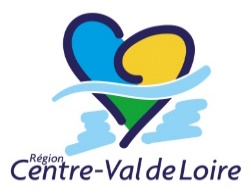 CANDIDATURE À L’APPEL À PROJETS « PRÉVENTION et PROMOTION DE LA SANTÉ »Intitulé précis du projet 	Nom et coordonnées du porteur de projet Statut (association, collectivité, entreprise …) : Description des activités principales de la structure Pour les associations et entreprisesTerritoire concerné par le projet Département : …………Territoire couvert par l’expérimentation :Préciser et justifier le périmètre sur lequel se met en œuvre l’initiative (le quartier XXX ou la (les) commune(s) XXXXou l’(les) intercommunalité(s) XXX, …) Public bénéficiaire du projet Décrire le public bénéficiaire du projet et justifier son choix par un état des lieux de sa situation de fragilité relativement à la thématique de prévention choisie. Donner et expliquer le nombre de personnes bénéficiaires de l’initiative. Description détaillée du projet :Finalités / Objectifs recherchésDescription du contenu du projetActeurs du projet et coopérationNoms des partenaires, nature de l’implication du ou des partenaires et modes de coordinations.Résultats attendus Notamment sur la contribution à la réduction des inégalités sociales, territoriales et environnementales de santé. Quels indicateurs quantifiables, avec quels résultats, pourront permettre de considérer que le projet a été une réussite ?Implication du public bénéficiaire comme acteur du projet de préventionCalendrier du projetPoints clés des différentes étapes du projet et dates prévisionnelles. Le candidat devra aussi démontrer la manière avec laquelle il inscrit son action dans la durée et les modalités de suivi de ses bénéficiaires. Moyens humains et techniquesPlan de financement Date de réception de la candidatureDEPENSES  DEPENSES  RECETTESRECETTESRECETTESPoste de dépenseMontant (HT ou TTC)Partenaire financierMontant%----Aide régionale attendue : Autres financements :Acquis :Sollicités :TOTAL….TOTAL…..